Praca zdalna 18.11.2021 – religia – kl. 0 ATemat: Kościół domem Bożym. Znaki religijne, które rozpoznaję w kościele.Obejrzyj katechezę:https://youtu.be/ywAVJhKmceQWykonaj obrazek: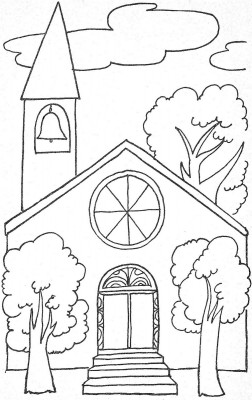 